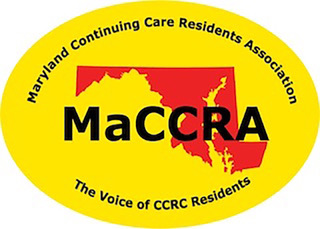 MaCCRA  -  The only statewide organization that 				  represents your interests as a resident 				  living in a CCRC (continuing care retirement  community or life plan community).MaCCRA  -   Instrumental in the passage of 						  legislation that provides protection for 			         your investment. MaCCRA  -   Continues to work to protect your 					  investment in your CCRC through the 				  legislative and regulatory process. MaCCRA  -   Retains a professional legislative 					  liaison or lobbyist to help in that effort.MaCCRA   -  17 CCRCs throughout Maryland 					   belong to the MaCCRA association.Please Join! Numbers count in the political arena!MARYLAND CONTINUING CARE RESIDENTS ASSOCIATION